Session 2019-20Field Trip to Defence Research Laboratory(DRL), TezpurOn 21/10/2019 a field trip was organised by Department of Botany to Defence Research Laboratory (DRL) with an intention to study the instrumentation and facilities available in the laboratory and acquaint the students with future prospects. A total of 29 students actively participated in the trip. The trip was supervised by Dr. Rakhi Bhattacharyya and Jutika Borah.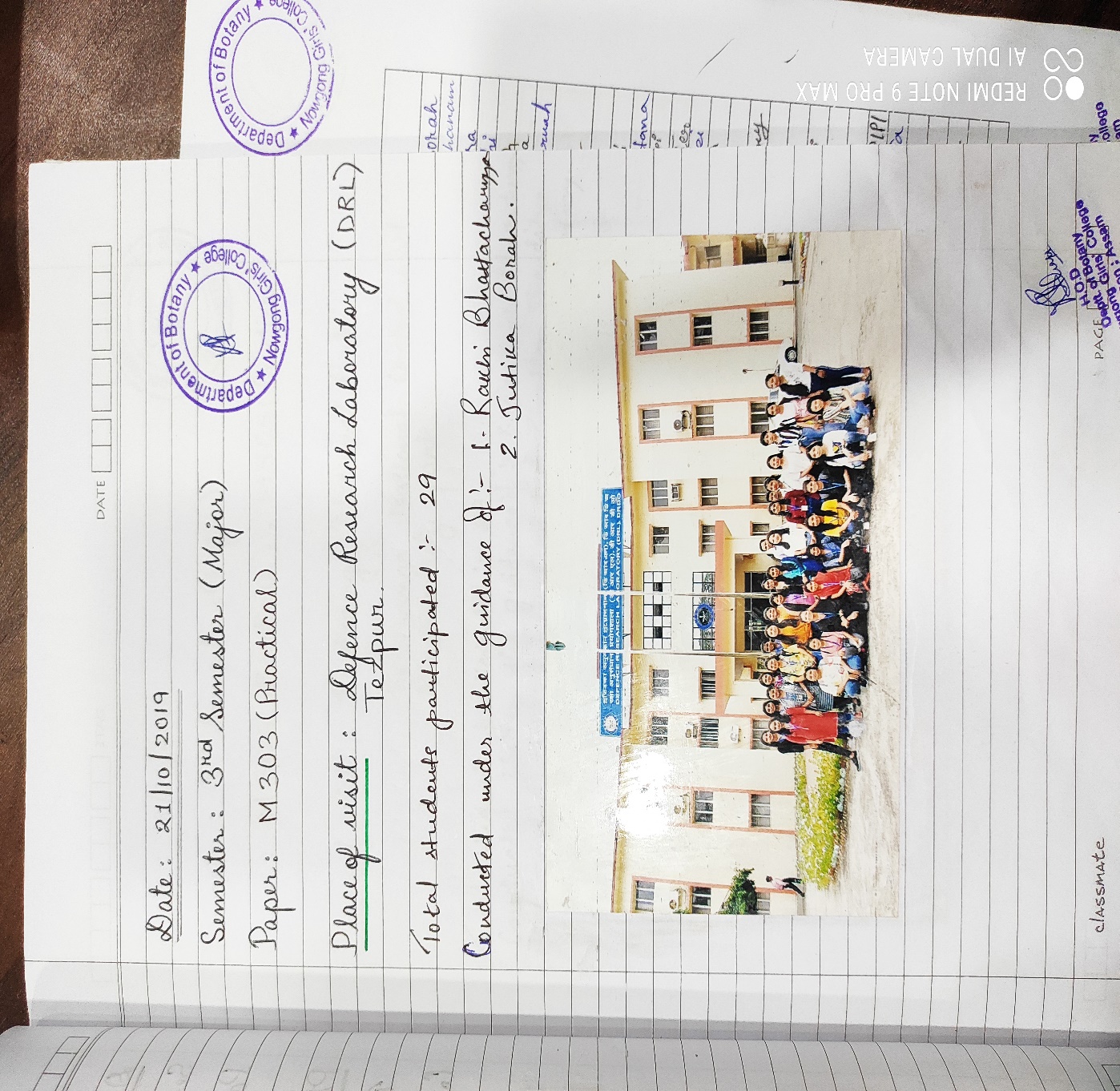 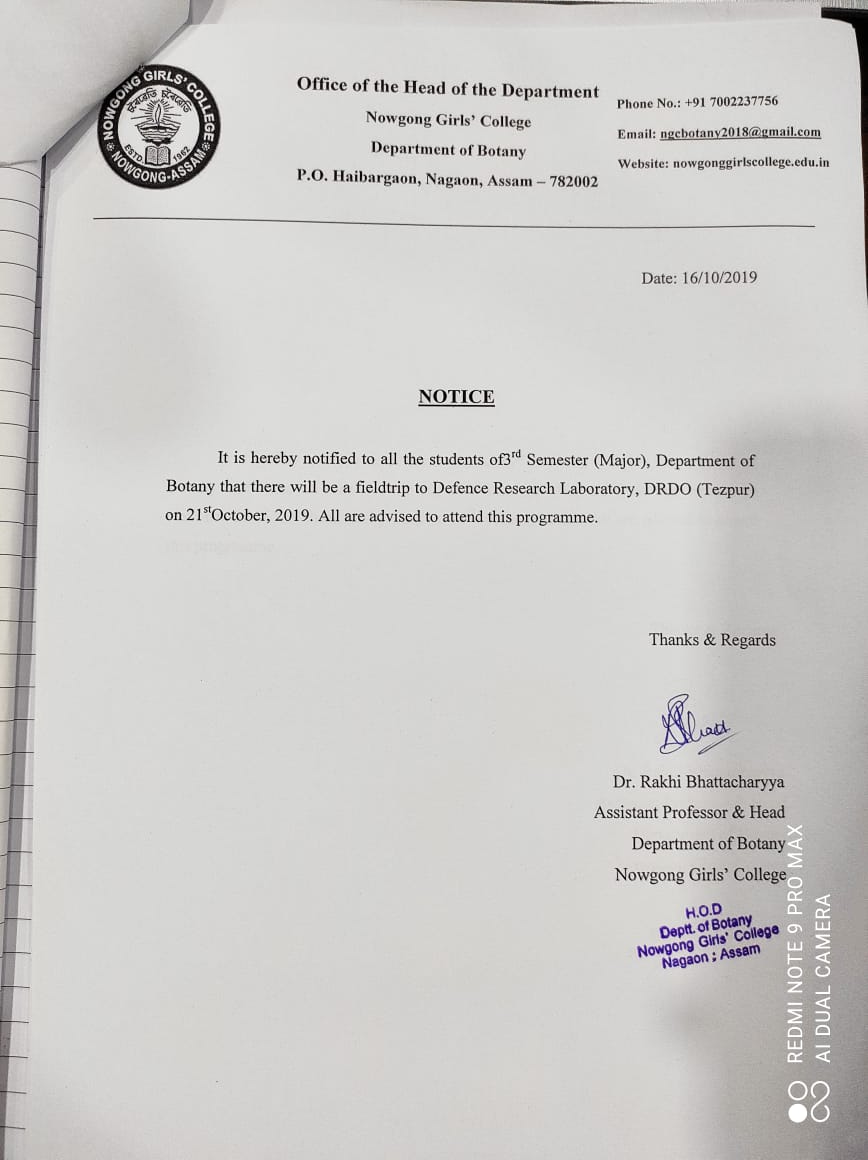 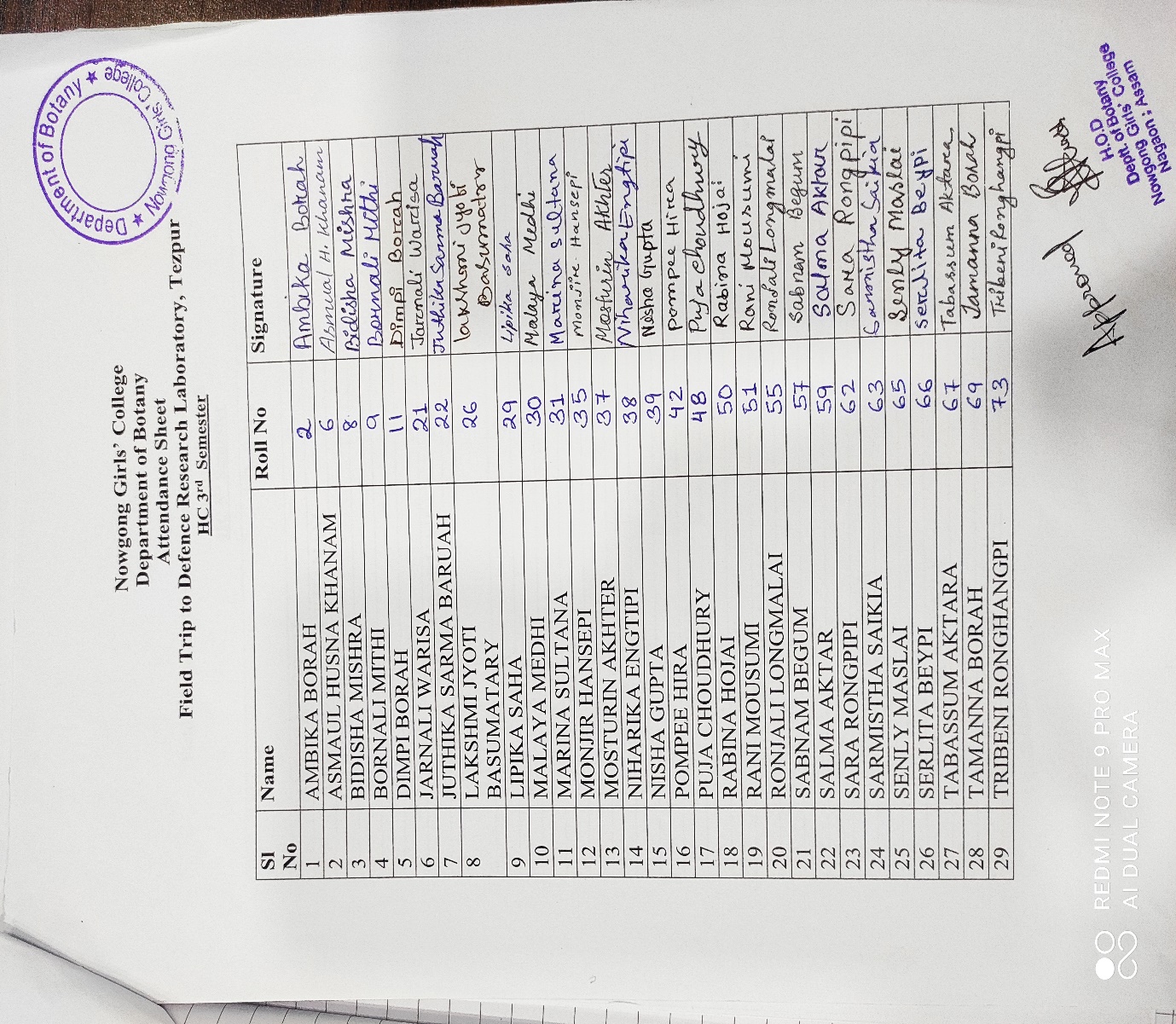 